         Quieter  than the turning of the key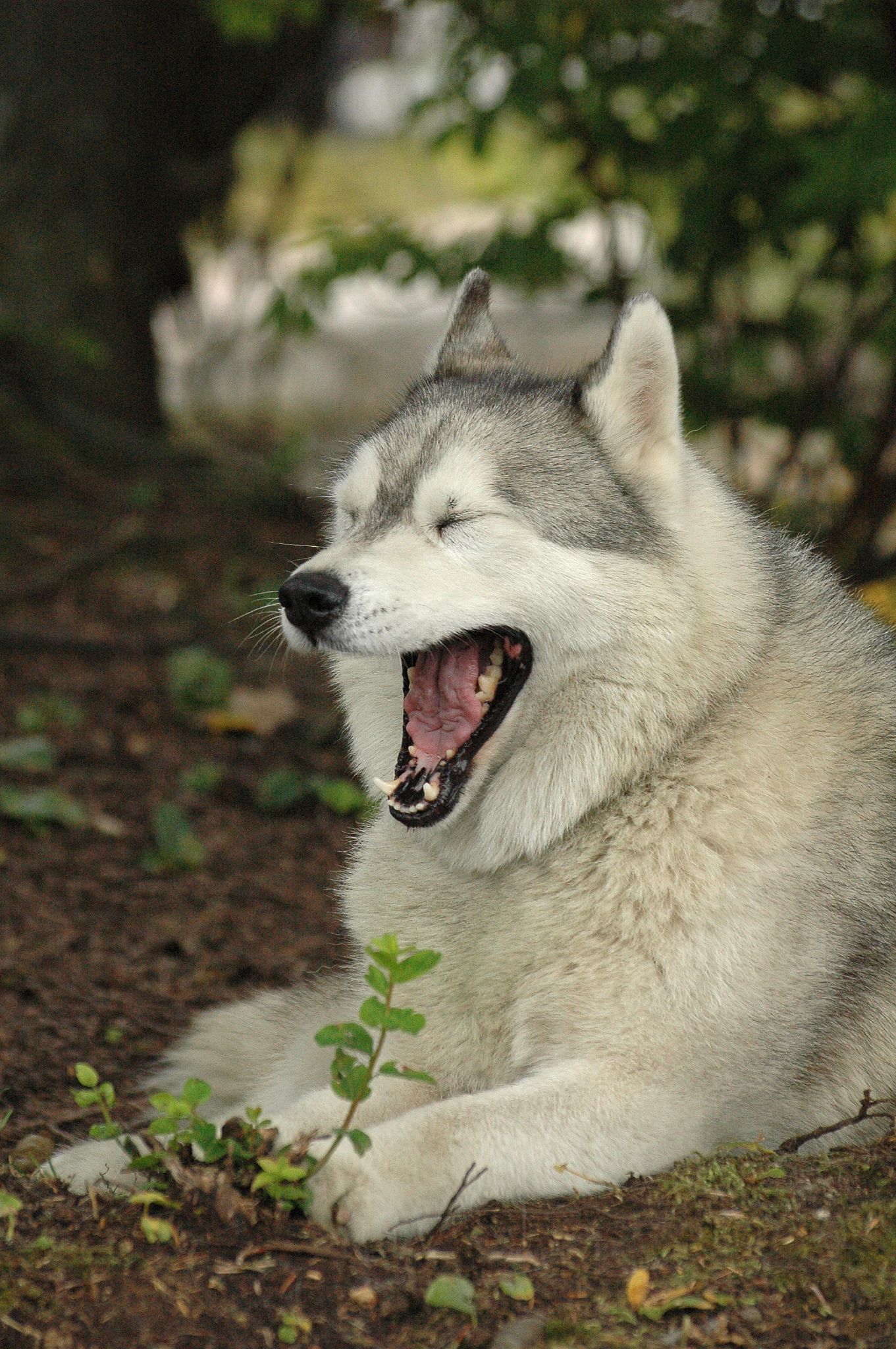 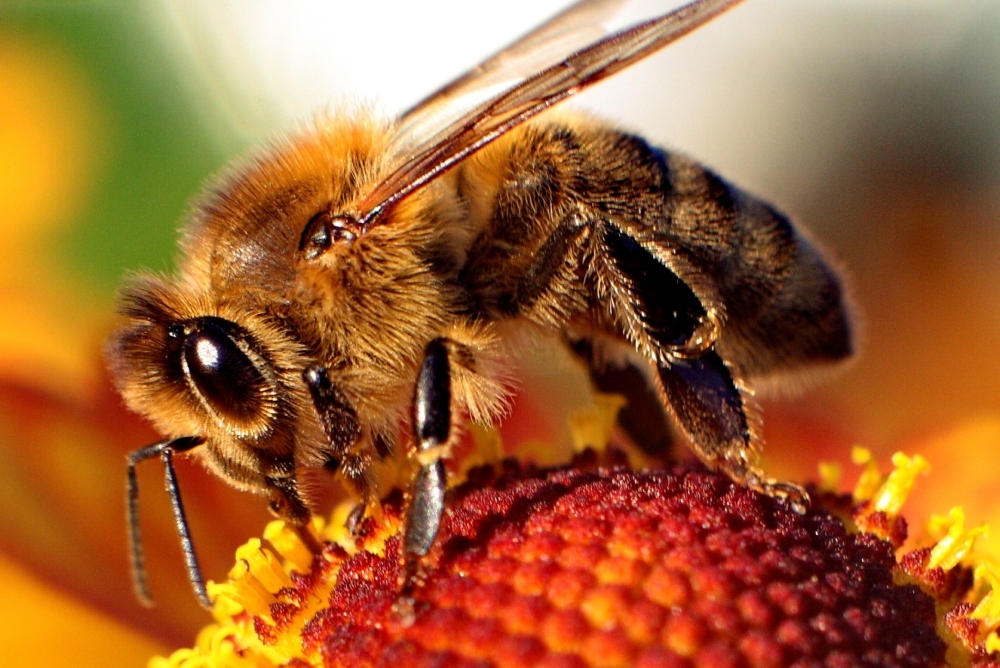 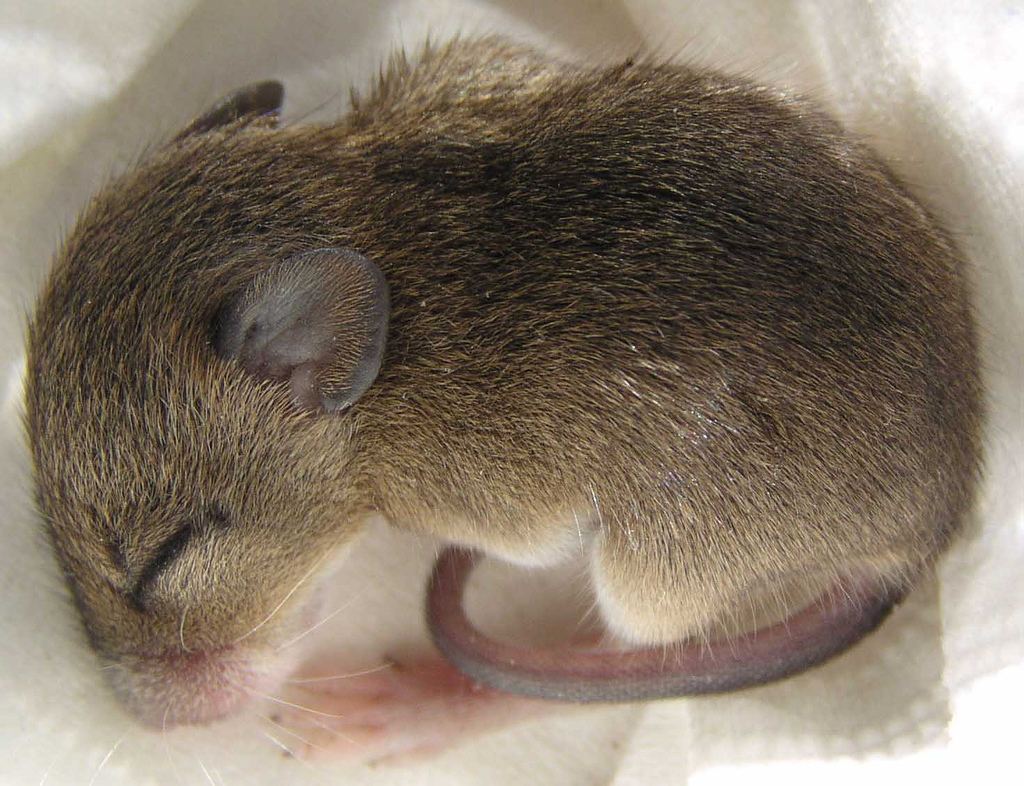 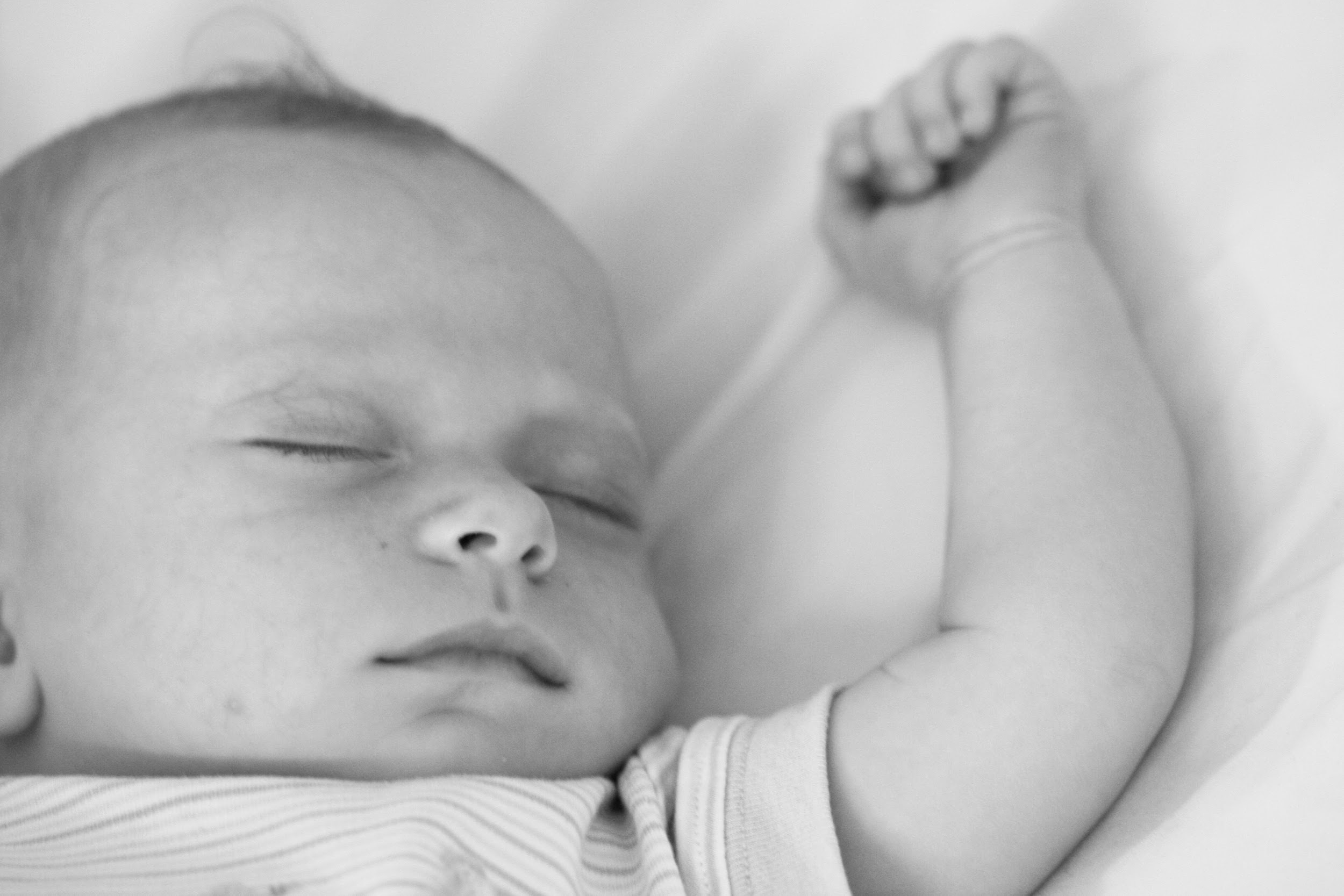 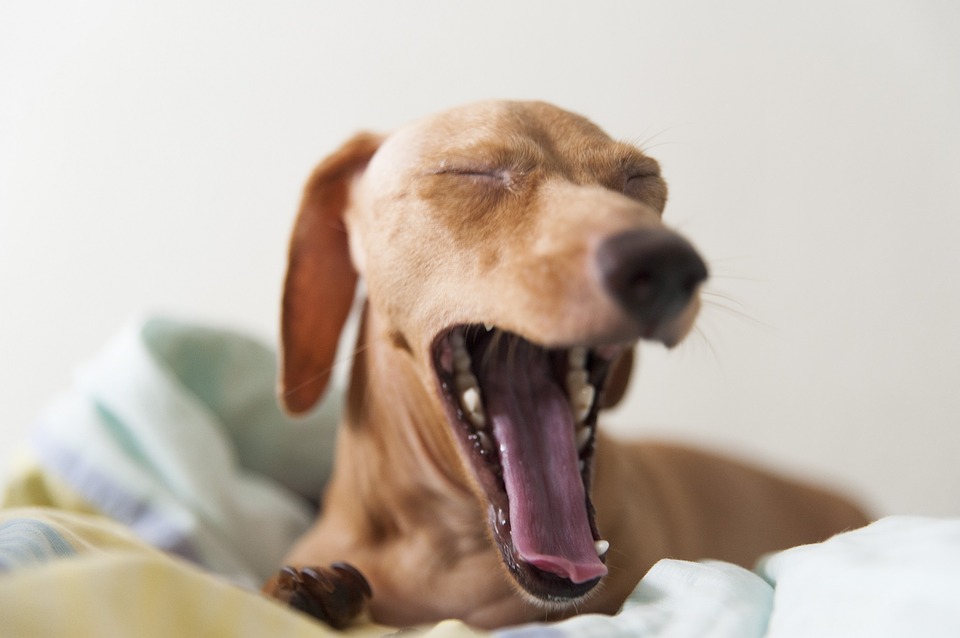  Or the buzzing of the bee Quieter than a heart beth 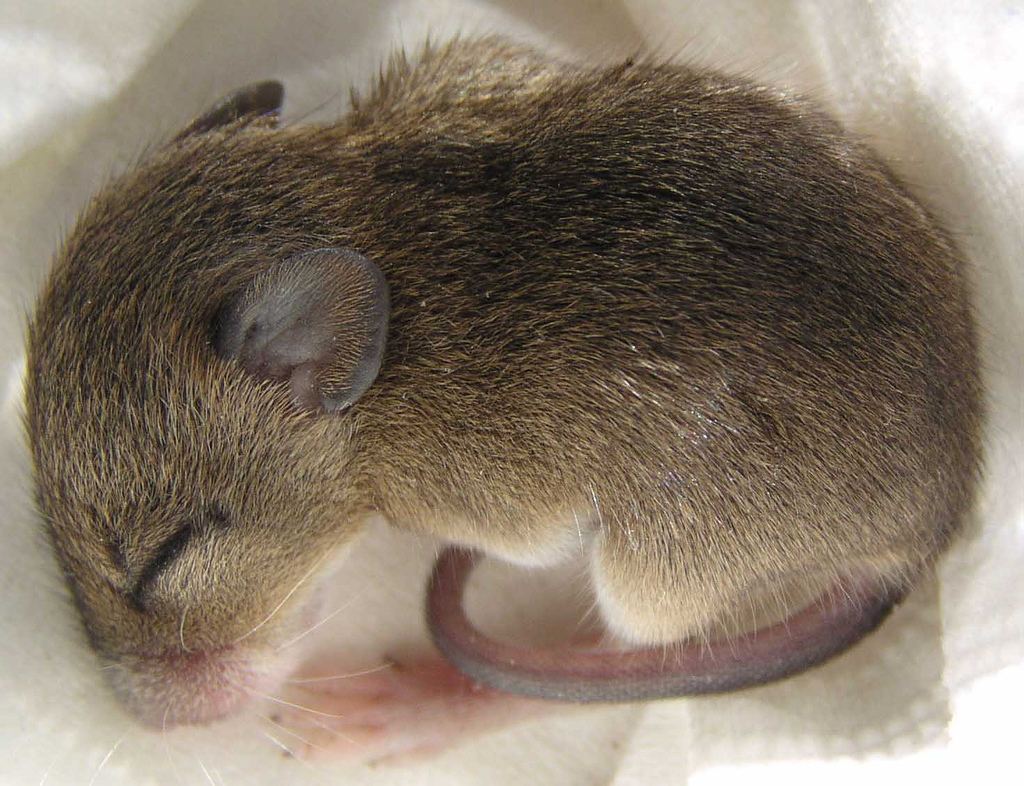 Quieter than a dog yawn 